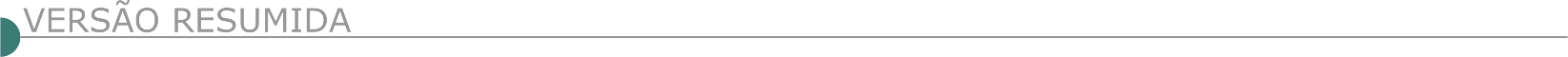 ESTADO DE MINAS GERAISSESC - SERVIÇO SOCIAL DO COMÉRCIO - ADMINISTRAÇÃO REGIONAL DE MINAS GERAIS - PREGÃO ELETRÔNICO N° 162/2023Objeto: Coleta, transporte e destinação final de resíduos gerados na unidade Sesc Santa Luzia. O prazo para entrega da proposta é, impreterivelmente, até às 09:00 horas do dia 10/08/2023 no endereço eletrônico www.comprasnet.gov.br. O Edital e seus Anexos ficarão disponíveis, gratuitamente, no site www.sescmg.com.br e, também, no site do ComprasNet - SIASG - www.comprasnet.gov.br.PREFEITURA MUNICIPAL DE ALTO RIO DOCE - TOMADA DE PREÇOS Nº 4/2023Objeto: Execução de pavimentação asfáltica na Rua Jose Basílio de Carvalho na sede do Município de Alto Rio Doce, em atendimento a Secretária Municipal de Infraestrutura e Desenvolvimento, bem com Recurso próprio da Prefeitura com Abertura no dia: 14/08/2023 às 14:00 horas.PREFEITURA MUNICIPAL DE BARBACENA – TOMADA DE PREÇO Nº 006/2023Objeto: Contratação de empresa para reforma da UBS Funcionários. Abertura: 16/08/2023. Horário: 14:00 horas. Informações: licitacao@barbacena.mg.gov.br.PREFEITURA MUNICIPAL DE BARRA LONGA - TOMADA DE PREÇO Nº004/2023Objeto: Execução do projeto base de uma feira livre na sede do Município de Barra Longa, a realizar-se no dia 11/08/2023 às 12:30 horas. O edital poderá ser retirado no site: http://barralonga.mg.gov.br/index.php/licitacoes/editais-de-licitacao/editais-de-licitacao.PREFEITURA MUNICIPAL DE BICAS CÂMARA - TOMADA DE PREÇOS Nº 002/2023Objeto: Reforma, readequação e ampliação do espaço físico da Câmara Municipal de Bicas. A sessão será realizada no dia 11/08/2023, às 14:30 horas. Os interessados poderão obter cópia do edital na Praça Jacyr Moreira, nº 49, na cidade de Bicas ou acessar o endereço eletrônico http://www.bicas.mg.leg.br.PREFEITURA MUNICIPAL DE BOA ESPERANÇA - SERVIÇO AUTÔNOMO DE ÁGUA E ESGOTO - TOMADA DE PREÇOS 03/2023Objeto: Construção de muro de arrimo e pisos em concreto armado a fim de melhorar o transbordo de resíduos sólidos, do Município de Boa Esperança/MG, que terá recebidos os envelopes contendo a documentação e as propostas na Sala de Licitação do Serviço Autônomo de Água e Esgoto, localizada na Rua Galena, 239, Jardim Alvorada, no Município de Boa Esperança/ MG, para processamento no dia 15 de agosto de 2023, às 08:00 horas, quando será dado início à abertura da documentação. O Edital e maiores informações poderão ser obtidas de segunda a sexta-feira, no horário comercial das 08:00 às 11:00 horas e das 13:00 às 17:00 horas, no Serviço Autônomo de Água e Esgoto, no endereço Rua Galena, 239, Jardim Alvorada, no Município de Boa Esperança/MG, telefone (35) 3851-1527 ou pelo e-mail licitacao@saae.boaesperanca.mg.gov.br, o edital estará disponível no site www.saae.boaesperanca.mg.gov.br.PREFEITURA MUNICIPAL DE CAIANA - ALTERAÇÃO - TOMADA DE PREÇOS Nº 2/2023Adequação e pavimentação de vias público, com a alteração da abertura para o dia 16/08/2023 às 14:00 horas. O edital completo e melhores informações poderão ser obtidos, na Rua Miguel Toledo, 106 - Centro- CAIANA - CEP: 36.832-000. Telefone/Fax: (32) 3745-1035, de 12:00 às 17:00 horas, e-mail licitacao@caiana.mg.gov.br, site www.caiana.mg.gov.br.PREFEITURA MUNICIPAL DE CARRANCAS - TOMADA DE PREÇOS Nº 002/2023Objeto: Execução de obras visando Construção da Clínica Odontológica de Carrancas. O edital completo no site www.carrancas.mg.gov.br ou junto a Prefeitura Municipal. Mais informações pelo e-mail licitacao@carrancas.mg.gov.br ou pelo telefone (35) 3327-1107. A abertura das propostas comerciais está prevista para o dia 16/08/2023, às 09:00 hora.PREFEITURA MUNICIPAL DE CÁSSIA – CONCORRÊNCIA PÚBLICA Nº 002/23Objeto: Execução de Obra de Construção de Muro de Arrimo e Vedação da Futura Unidade de Pronto Atendimento do Município de Cássia. Sessão Pública em sua sede, na Rua Argentina, nº 150, Bairro Jardim Alvorada, na sala da Seção de Licitações e Contratos, às 8h30min do dia 31 de agosto de 2.023, quando será recebido o credenciamento, envelopes de documentos para habilitação (nº 01) e de proposta comercial (nº 02). A visita técnica é facultativa e pode ser realizada em qualquer data até 30/08/2023, nos horários de expediente da Secretaria Municipal de Obras e Infraestrutura (das 07:00 às 11:00 horas e das 13:00 às 17:00 horas de segunda a sexta-feira, devendo os interessados agendar a visita técnica ou tirar dúvidas técnicas pelo telefone (35) 3541-5723 (Pedro Lopes) ou pelo e-mail pedro.lopes@cassia.mg.gov.br. Não haverá expediente em feriados e finais de semana. O Edital e seus anexos estão à disposição dos interessados no site www.cassia.mg.gov.br ou na sede da Prefeitura Municipal. Para informações a respeito do edital contactar (35)3541-5709 / 5710 ou pelos e-mails licitacoes@cassia.mg.gov.br e cleiton.batista@cassia.mg.gov.br e vinicius.melo@cassia.mg.gov.br.PREFEITURA MUNICIPAL DE CENTRAL DE MINAS - RETIFICAÇÃO - TOMADA DE PREÇOS N° 10/2023Objeto: Na publicação do extrato do edital da Tomada de Preços n°. 10/2023, publicado na data de 24 de julho de 2023, corrige-se a seguinte redação: ONDE LÊ-SE: “objeto será a contratação de empresa de engenharia para pavimentação e drenagem de rua no Município de Central de Minas/MG. Abertura no dia 10 de agosto de 2023, às 08h30min. ” LEIA-SE CORRETO: “objeto será a contratação de empresa de engenharia para a construção de bueiro de concreto. Abertura no dia 11 de agosto de 2023, às 08h30min.PREFEITURA MUNICIPAL DE CÔNEGO MARINHOTOMADA DE PREÇOS N.º 006/2023Objeto: Construção de 01 campo sintético na Comunidade de Vargem. Dia da Licitação: 15/08/2023. Horário: 09:00. Local: Sala de Reunião da CPL situada à Av. Hermenegildo Nogueira da Silva, s/n - B. Centro / Cônego Marinho - MG. Os interessados que não estiverem cadastrados deverão cadastrar-se até o terceiro dia anterior à data do recebimento das propostas, até as 17:00 horas, no Setor de Licitações e Contratos deste Município. O Edital estará disponível no Setor de Licitações e Contratos no horário de 08:00 às 12:00 horas e entre 14:00 às 17:00 horas. Para adquirir o Edital, o interessado deverá solicitar por E-mail: licitacao@conegomarinho.mg.gov.br ou retirar no site: www.conegomarinho.mg.gov.br/site/licitacoes. Informações: (38) 99915-9003 e e-mail: licitacao@conegomarinho.mg.gov.br - Valor Estimado: R$ 310.431,13.TOMADA DE PREÇOS Nº 007/2023Objeto: Construção do galpão da associação na Comunidade de Poção. Dia da Licitação: 15/08/2023. Horário: 11:00. Local: Sala de Reunião da CPL situada à Av. Hermenegildo Nogueira da Silva, s/n - B. Centro / Cônego Marinho - MG. Os interessados que não estiverem cadastrados deverão cadastrar-se até o terceiro dia anterior à data do recebimento das propostas, até as 17:00 horas, no Setor de Licitações e Contratos deste Município. O Edital estará disponível no Setor de Licitações e Contratos no horário de 08:00 às 12:00 horas e entre 14:00 às 17:00 horas. Para adquirir o Edital, o interessado deverá solicitar por E-mail: licitacao@conegomarinho.mg.gov.br ou retirar no site: www.conegomarinho.mg.gov.br/site/licitacoes. Informações: (38) 99915-9003 e e-mail: licitacao@conegomarinho.mg.gov.br. Valor Estimado: R$ 68.335,48.TOMADA DE PREÇOS Nº 008/2023Objeto: Urbanização da Praça do Gaim e pavimentação em blocos sextavados de concreto, espessura 8 cm, em diversos logradouros e localidades. Dia da Licitação: 16/08/2023. Horário: 09:00. Local: Sala de Reunião da CPL situada à Av. Hermenegildo Nogueira da Silva, s/n - B. Centro / Cônego Marinho - MG. Os interessados que não estiverem cadastrados deverão cadastrar-se até o terceiro dia anterior à data do recebimento das propostas, até as 17:00 horas, no Setor de Licitações e Contratos deste Município. O Edital estará disponível no Setor de Licitações e Contratos no horário de 08:00 às 12:00 horas e entre 14:00 às 17:00 horas. Para adquirir o Edital, o interessado deverá solicitar por E-mail: licitacao@conegomarinho.mg.gov.br ou retirar no site: www.conegomarinho.mg.gov.br/site/licitacoes. Informações: (38) 99915-9003 e E-mail: licitacao@conegomarinho.mg.gov.br. Valor Estimado: R$ 329.779,46.PREFEITURA MUNICIPAL DE CRUZEIRO DA FORTALEZA - TOMADA DE PREÇOS 004/2023Objeto: Construção de pavimentação com aplicação de concreto betuminoso usinado a quente (CBUQ), no loteamento “Zuza Machado”, construção de meio fio e sarjeta, no distrito de brejo bonito, cruzeiro da fortaleza/mg. Data da sessão: 18/08/2023 às 08:00 horas. Local: Prefeitura Municipal de Cruzeiro da Fortaleza – Sala de Licitações e Contratos. Informações na sede da Prefeitura, no endereço: Praça do Santuário 1373, Centro, pelo telefone: (34) 3835-1222 ou pelo site www.cruzeirodafortaleza.mg.gov.br. A íntegra do instrumento convocatório e seus respectivos modelos, adendos e anexos, poderá ser examinada no endereço acima indicado, das 08:00 as 16:00 horas, ser obtido através do site, ou solicitada através do e-mail licitação@cruzeirodafortaleza.mg.gov.br.PREFEITURA MUNICIPAL DE DIVINÓPOLIS - TOMADA DE PREÇO Nº 027/2023Objeto: Reforma em área no Complexo da Policlínica para instalação do Centro de Especialidades Odontológicas (CEO) de Divinópolis/MG. A abertura dos envelopes dar-se-á no dia 15 de agosto de 2023 às 09:00 horas na sala de licitações desta Prefeitura, localizada na Av. Paraná nº. 2.601 - 3º Andar (sala 315), São José, CEP 35.501-170, Município de Divinópolis. O edital em inteiro teor está disponível pelo site www.divinopolis.mg.gov.br. Quaisquer informações poderão ser obtidas no endereço acima ou pelo site, informações e esclarecimentos pelos telefones (37) 3229-8127 / 3229-8128.PREFEITURA MUNICIPAL DE DOM JOAQUIM - TOMADA DE PREÇO N° 05/2023Objeto: Construção de quadra esportiva no Edifício-sede da prefeitura, no município de Dom Joaquim-MG”. A reunião acontecerá dia 11/08/2023 às 09:00 horas, na sala de reuniões do prédio da prefeitura. O edital poderá ser retirado no site http://domjoaquim.mg.gov.br ou solicitado pelo e-mail licitacao@domjoaquim.mg.gov.br. Outras informações pelo telefone 31-3866-1212.PREFEITURA MUNICIPAL DE ENGENHEIRO CALDASTOMADA DE PREÇO Nº 006-2023Objeto: Execução de recapeamento de vias urbanas com CBUQ. Abertura dos envelopes: 15 de agosto de 2023, às 09:00 horas. O edital se encontra em inteira disposição no site www.engenheirocaldas.mg.gov.br. TOMADA DE PREÇO Nº 007-2023Objeto: Execução de pavimentação intertravado em bloco sextavado. Abertura dos envelopes: 15 de agosto de 2023, às 14:00 horas. O edital se encontra em inteira disposição no site www.engenheirocaldas.mg.gov.br.PREFEITURA MUNICIPAL DE FRANCISCO SÁTOMADA DE PREÇO Nº 005/2023Objeto: Executar obra de calçamento em bloquetes na rua Pau Brasil, rua Castanheiras, rua Jequitibá e rua Das Acácias, no bairro Antônio Miranda, município de Francisco Sá, Minas Gerais. A abertura da sessão será no dia 15 de agosto de 2023 às 09:00 horas. Site: www.franciscosa.mg.gov.br ou e-mail: licitacaofranciscosamg@gmail.com.TOMADA DE PREÇO Nº 006/2023Objeto: Executar obra de calçamento em bloquetes na Rua das Paineiras, Rua Figueira, Rua das Oliveiras, Rua Cerejeiras, Rua das Acácias e Rua Das Laranjeiras, no Bairro Antônio Miranda, e Trecho da Rua Padre Vieira, no Bairro Juquinha Dias, município de Francisco Sá, Minas Gerais. A abertura da sessão será no dia 16 de agosto de 2023 às 09:00 horas. Site: www.franciscosa.mg.gov.br ou e-mail: licitacaofranciscosamg@gmail.com.PREFEITURA MUNICIPAL DE IAPU - TOMADA DE PREÇOS Nº 09/2023Objeto: Execução de calçamento com blocos pré-moldados de concreto em trecho da serra do Paulinho doce, zona rural, município de Iapu/MG. Julgamento: 15/08/2023 às 13:00 horas. Local: rua João Lemos, n° 37, centro. Maiores informações pelo telefone (33) 3355-1105.PREFEITURA MUNICIPAL DE IGARAPÉ - TOMADA DE PREÇOS Nº 02/2023Objeto: Reforma das Quadras de Esportes localizadas no Centro de Educação Complementar de Igarapé – CECI, no Município de Igarapé/MG, no prazo de 03 meses, em atendimento a Secretaria Municipal de Espore e Lazer. A sessão pública ocorrerá às 09:00 horas do dia 14/08/2023. O edital completo estará disponível no site www.igarape.mg.gov.br e no setor de Licitações, situado no prédio da Prefeitura Municipal de Igarapé/MG, na Avenida Governador Valadares, n° 447, Centro, Igarapé/MG, no horário de 08:00 às 17:00 horas. Mais informações, telefone (31) 3534-5357.PREFEITURA MUNICIPAL DE IGUATAMA - TOMADA DE PREÇOS 02/2023Objeto: Construção e recuperação da ponte de acesso a comunidade de capelinha. Abertura: 21/08/2023 às 09:00 horas. Edital disponível: 27/07/2023 no Setor de Licitações: (37) 99867-9902 e site www.iguatama.mg.gov.br.PREFEITURA MUNICIPAL DE ITABIRITO - CONCORRÊNCIA PÚBLICA Nº 64/2023Objeto: Execução da Restauração e Adaptação da edificação conhecida como Antigo Quartel da Polícia Militar de Itabirito. Execução Indireta Sob o Regime de Empreitada por Preços Unitários. A abertura será dia 31/08/2023 às 13:00 horas. O edital poderá ser retirado pelo site: www.itabirito.mg.gov.br, no Depto de Licitações, e-mail: licitacao@pmi.mg.gov.br. Telefone: (31) 3561-4086.PREFEITURA MUNICIPAL DE JEQUITAÍ - TOMADA DE PREÇOS Nº 002/2023Objeto: Construção da Ponte Mista, na zona rural, sobre o Córrego Jenipapo, situada na estrada Vicinal da Comunidade do Jenipapo, Município de Jequitaí\MG, fará realizar no dia 17/08/2023, às 09:00 horas à Praça Cristo Redentor, 199 - Centro. Maiores Informações poderão ser obtidas no endereço acima ou no telefone: (38) 99942-0515 e no e-mail: licitacoes@jequitai.mg.gov.br.PREFEITURA MUNICIPAL DE MANHUAÇU - TOMADA DE PREÇO Nº 20/2023Objeto: Construção do Ponto de Apoio da ESS, no Povoado de Vila de Fatima - Distrito de Sacramento, neste Município. Sessão dia 17/08/2023 às 13:30 horas. As informações inerentes as presentes publicações estarão disponíveis aos interessados no Setor de Licitações, situada à Praça Cinco de Novembro, 381 – Centro, no horário de 09:00 às 11:00 horas e 13:00 às 16:00 horas. Através do e-mail licitacao@manhuacu.mg.gov.br ou através do site www.manhuacu.mg.gov.br.PREFEITURA MUNICIPAL DE MARILAC - TOMADA DE PREÇO Nº 06/2023Objeto: Construção de Casas Populares no Município, abertura no dia 16/08/2023, às 08:00 horas. Cadastramento até o dia 14/08/2023, às 16:00 horas. O edital poderá ser adquirido na Prefeitura Municipal de 08:00 às 16:00 horas.PREFEITURA MUNICIPAL DE MÁRIO CAMPOS - TOMADA DE PREÇO Nº 007/2023Objeto: Contratação de empresa especializada para reforma geral da Esc. Municipal Tarcísio Campos. Sessão Pub: 11/08/2023 às 09:01 horas. Edital no site: www.mariocampos.mg.gov.br.PREFEITURA MUNICIPAL DE MESQUITA - TOMADA DE PREÇOS Nº 001-2023Objeto: Execução para reforma e modernização da Câmara Municipal de Mesquita. Protocolo 11/08/2023 até 14:00 horas. Abertura às 14:00 horas do mesmo dia. Edital e seus anexos a disposição no site oficial da Câmara e Localizado na Rua Getúlio Vargas, nº 145, centro, Mesquita. Telefone: (33) 3251-1316.PREFEITURA MUNICIPAL DE MIRADOURO - TOMADA DE PREÇOS 001/2023Objeto: Construção de escada e cobertura para acesso ao terceiro piso do prédio da Câmara Municipal de Miradouro. Abertura dia 18/08/2023, às 8:30 horas, protocolo dos envelopes até as 08:15 horas, na Câmara Municipal de Miradouro, situada na Rua Coronel Amaro Acelino de Andrade, nº 42, Centro, Miradouro/MG, CEP 36.893-000. Informações pelo telefone (32) 3753-1188 ou pelo e-mail atendimento.camaramiradouro@gmail.com.PREFEITURA MUNICIPAL DE MUTUMRETIFICAÇÃO - TOMADA DE PREÇOS Nº 020/2023Objeto: Execução de construção de ponte na Estrada Principal do Córrego de Novo Horizonte, Município de Mutum/MG. O edital e demais anexos encontram-se disponíveis gratuitamente no site do Município: https://mutum.mg.gov.br. TOMADA DE PREÇOS Nº 021/2023Objeto: Construção de ponte sobre o ribeirão Humaitá, no Córrego de São José, próximo à propriedade do Senhor Antônio Mendes. Entrega dos envelopes contendo a documentação e proposta até às 08:30 horas da data de 11 de agosto de 2023. Início da sessão pública às 09h00min da data de 11 de agosto de 2023. Informações pelo e-mail: licitacao@mutum.mg.gov.br ou telefone: (33) 3312-1503. O edital e seus respectivos anexos encontram-se disponíveis gratuitamente no site do município https://mutum.mg.gov.br. Informações e esclarecimentos protocoladas via e-mail licitacao@mutum.mg.gov.br.PREFEITURA MUNICIPAL DE NOVA UNIÃO - PREGÃO PRESENCIAL 026/2023Objeto: Execução de serviços de pavimentação em alvenaria poliédrica e em bloco sextavado, para melhoria do pátio da UNICICLA. A entrega dos envelopes e abertura será no dia 10/08/2023 às 09:30 horas no endereço Rua Carolino Machado, 21, bairro Centro, Nova União/MG. Maiores informações e instrumento convocatório através do site: http://www.novauniao.mg.gov.br/ ou e-mail licitacao@novauniao.mg.gov.br ou pelo telefone (31) 3685-1255.PREFEITURA MUNICIPAL DE PAPAGAIOS - TOMADA DE PREÇOS Nº 014/2023Objeto: Execução de redes de drenagem pluvial no Povoado da Vargem da Grande em Papagaios/MG. Data de Abertura: 14/08/2023 às 09:00 horas. Informações no site: www.papagaios.mg.gov.br, e-mail: licitacao@papagaios.mg.gov.br ou pelo Telefone: (37) 3274-1260.PREFEITURA MUNICIPAL DE PARÁ DE MINAS - CONCORRÊNCIA Nº 004/2023Objeto: Construção do Parque Eldorado, terceira etapa. Abertura: 30/08/23 às 14:00 horas. O edital poderá ser obtido na íntegra na Diretoria de Compras e Contratos ou através do site https://parademinas.mg.gov.br/licitacoes/.PREFEITURA MUNICIPAL DE PATROCÍNIOERRATAS - TOMADA DE PREÇOS Nº 36/2023Objeto: Execução de pintura de ligação com emulsão RR- 1C e construção de pavimentação com aplicação de concreto betuminoso usinado a quente (CBUQ), Trecho 1, camada de rolamento, com espessura de 3,5 c, e execução de sarjeta em concreto. No Temo de Referência Complementar anexo do edital fica acrescido o item “5 e 5.1” contendo a seguinte redação: 5- Do início das obras. 5.1- O início das obras será de imediato, após a assinatura do contrato e ordem de serviço. Os demais itens continuam inalterados.ERRATA - TOMADA DE PREÇOS Nº 37/2023:Objeto: execução de pintura de ligação com emulsão RR- 1C e construção de pavimentação com aplicação de concreto betuminoso usinado a quente (CBUQ), Trecho 2, camada de rolamento, com espessura de 3,5 c, e execução de sarjeta em concreto. No Temo de Referência Complementar anexo do edital fica acrescido o item “5 e 5.1” contendo a seguinte redação: 5- Do início das obras. 5.1- O início das obras será de imediato, após a assinatura do contrato e ordem de serviço. Os demais itens continuam inalterados. PREFEITURA MUNICIPAL DE PIEDADE DE CARATINGA - TOMADA DE PREÇOS Nº 6/2023Objeto: Execução de obra de calçamento da Serra Do Juanir Ribeirão e Serra Dos Firminos, virando para o povoado do Rio Preto. Abertura: 15/08/2023 às 09:00 horas. O edital encontra-se à disposição na sede da Prefeitura e no site Oficial. Mais informações no telefone: (33) 3323-8000 / 8900.PREFEITURA MUNICIPAL DE QUARTEL GERAL - RETIFICAÇÃO - CONCORRÊNCIA Nº 03/2023Objeto: Construção de 40 casas populares para usuários da assistência social que se encontram em situação de vulnerabilidade social. Nova data de abertura dia 10/08/2023 ás 08:00 horas. Site para realização do pregão eletrônico: https://ammlicita.org.br/. Informações (37) 3543-1216.PREFEITURA MUNICIPAL DE SANTO ANTÔNIO DO AMPARO - PREGÃO ELETRÔNICO 041/2023Objeto: Execução dos Serviços de Pavimentação em Bloquetes Sextavados. Abertura Das Propostas: 09 de agosto de 2023 às 13:00 horas pelo site www.bnc.org.br. Informações completas com a Comissão Permanente de Licitação da Prefeitura Municipal de Santo Antônio do Amparo/MG. Telefone (35) 3863-2777, no horário de 13:00 as 16:00 horas, e-mail licitacao@santoantoniodoamparo.mg.gov.brPREFEITURA MUNICIPAL DE SÃO GERALDO - PREGÃO ELETRONICO Nº 42/2023Objeto: Prestação de serviço de mão de obra de construção de canaletas de rede pluvial no município de São Geraldo e distrito de Monte Celeste, para serviço eventual e futuro. Edital disponível no endereço: http://saogeraldo.pregaonet.com.br/, www.saogeraldo.mg.gov.br.PREFEITURA MUNICIPAL DE SÃO JOSÉ DO ALEGRE - TOMADA DE PREÇOS Nº 005Objeto: Execução de obra de construção da Terceira Etapa da Escola Municipal Aracy Fábris de Carvalho. Recebimento dos envelopes dia 16/08/2023 às 14:00 horas. Abertura de documentação dia 16/08/2023 às 14:30. Edital e informações complementares no site www.saojosedoalegre.mg.gov.br. Todos os atos praticados pela CPL, recursos, contrarrazões e decisões deste processo licitatório, serão publicadas no site.PREFEITURA MUNICIPAL DE TUPACIGUARA - CONCORRÊNCIA PÚBLICA N º 014/2023Objeto: Pavimentação em CBUQ, execução de meio fio com sarjeta, extrusora, sinalização viária horizontal e vertical nas ruas Camilo Abdulmassih e Ribeiro e Castro e nas avenidas Francisco de Paula Lamonier e Amália de Castro. A sessão de credenciamento e abertura de envelopes será realizada no dia 05/09/2023 às 09:00 horas na sala de reuniões do Departamento de Licitação localizado no segundo piso do Centro Administrativo. A visita técnica é facultativa e poderá ser realizada a partir da última publicação do Edital até o último dia anterior à data designada para a sessão e deverá ser agendada pelo telefone (34) 3281-0041. Demais informações poderão ser obtidas pelo telefone (34) 3281-0057 ou pelo e-mail licitacaogestao20212024@gmail.com. Edital encontra - se disponível aos interessados no site http://www.tupaciguara.mg.gov.br, na sede do departamento e no mural, gratuitamente.PREFEITURA MUNICIPAL DE TURVOLÂNDIA - TOMADA DE PREÇOS Nº 9/2023Objeto: Execução de pavimentação asfáltica de vias urbanas, no loteamento João Batista II, no Bairro Campestre no Município de Turvolândia/MG, receberá até o dia 23 de agosto de 2023 às 10:00 horas, na sala de serviços de Protocolo Geral da Prefeitura, no endereço Praça Dom Otávio, nº. 240 - Centro - Turvolândia/MG. Mais informações pelo telefone (35) 3242-1174, pelo e-mail licitaturvolandia@hotmail.com e pelo Site www.turvolandia.mg.gov.br.PREFEITURA MUNICIPAL DE UBÁ - CONCORRÊNCIA 03/2023Objeto: Execução de obras e serviços de engenharia destinados à Pavimentação Asfáltica em CBUQ (Concreto Betuminoso Usinado à Quente), Pavimentação em Calçamento Poliédrico e Bloquete, em diversas vias públicas deste município. A data de entrega dos envelopes será no dia 29/08/2023, às 14:00 horas, no salão de reuniões da Prefeitura, situado na Praça São Januário, 238. Edital completo disponível na internet no endereço www.uba.mg.gov.br. Outras informações telefone (32)3301- 6109, e-mail compras@uba.mg.gov.br.PREFEITURA MUNICIPAL DE UBERLÂNDIACONCORRÊNCIA PÚBLICA Nº 313/2023Objeto: Executar a obra de construção da Escola Municipal de Educação Infantil do Bairro Santo Antônio, situada à Rua Neilton Cobo Victor com a Rua Ademovir Borges, s/n, Bairro Parque Santo Antônio, área institucional 2, em Uberlândia / MG. O Edital encontra-se à disposição na Diretoria de Compras, na Av. Anselmo Alves dos Santos, nº. 600, bairro Santa Mônica, Uberlândia/MG, telefone (34) 3239-2488, das 12:00 às 17:00 horas, bem como, disponível no site www.uberlandia.mg.gov.br. Entrega dos Envelopes e Sessão Pública para abertura no dia 04/09/2023 às 13:00 horas na Prefeitura Municipal de Uberlândia, situada na Av. Anselmo Alves dos Santos, nº 600, bloco II, 3º pavimento, bairro Santa Mônica, CEP 38.408-150. CONCORRÊNCIA PÚBLICA Nº 314/2023Objeto: Executar a obra de construção da Escola Municipal de Educação Infantil do Bairro São Jorge, situada à Rua Wilson Cunha, esquina com Rua Antônio Bernardes Costa, S/N, Bairro São Jorge, área institucional H1-B, em Uberlândia / MG. O Edital encontra-se à disposição na Diretoria de Compras, na Av. Anselmo Alves dos Santos, nº. 600, bairro Santa Mônica, Uberlândia/MG, telefone (34) 3239-2488, das 12:00 às 17:00 horas, bem como, disponível no site www.uberlandia.mg.gov.br. Entrega dos Envelopes e Sessão Pública para abertura no dia 05/09/2023 às 13:00 horas na Prefeitura Municipal de Uberlândia, situada na Av. Anselmo Alves dos Santos, nº 600, bloco II, 3º pavimento, bairro Santa Mônica, CEP 38.408-150.ESTADO DA BAHIADNIT: RDC ELETRÔNICO Nº 278/2023 Objeto: Contratação Integrada de empresa para elaboração dos estudos, projetos Básico e Executivo de engenharia e execução das obras de reabilitação de 01 Obra de Arte Especial, localizada na rodovia BR-101/BA, no âmbito do PROARTE. Edital: 27/07/2023 das 08:00 às 12:00 horas e das 13:00 às 17:00 horas. Endereço: Rua Artur Azevedo Machado 1225 3º Andar, Stiep - Salvador/ BA ou https://www.gov.br/compras/edital/393027-99-00278-2023. Entrega das Propostas: a partir de 27/07/2023 às 08:00 horas no site www.gov.br/compras/pt-br/.Abertura das Propostas: 17/08/2023 às 10:00 horas no site www.gov.br/compras/pt-br/.ESTADO DO ESTPÍRITO SANTOPREFEITURA MUNICIPAL DA SERRA - CONCORRÊNCIA PÚBLICA Nº 019/2023Objeto: Execução das obras de drenagem e pavimentação de diversas ruas no bairro São Francisco, neste município da Serra/ES. O Início da Sessão Pública e recebimento dos envelopes será às 14:00 horas do dia 29 de agosto de 2023, na sede da CPL/SEOB, a Rua Maestro Antônio Cícero, nº 111, Anexo SEOB - Térreo, Centro, Serra-ES. Informações 3291.2146. O Edital e anexos poderão ser obtidos mediante apresentação de Pendrive e no site oficial do Município.ESTADO DO MARANHÃODNIT - SUPERINTENDÊNCIA REGIONAL NO MARANHÃO - REABERTURA - RDC ELETRÔNICO Nº 170/2023 Objeto: Execução de Obras de restauração do pavimento por Whitetopping e alteamento de Greide na rodovia federal BR 135/MA. Novo Edital: 27/07/2023 das 08:00 às 12:00 horas e de 13:00 às 16:00 horas. Endereço: Rua Jansen Müller, 37, Centro. Centro - São Luís – MA. Entrega das Propostas: a partir de 27/07/2023 às 08:00 horas no site www.comprasnet.gov.br. Abertura das Propostas: 21/08/2023, às 10:00 horas no site www.comprasnet.gov.br.ESTADO DO MATO GROSSO DO SULAGESUL - SECRETARIA DE ESTADO DE INFRAESTRUTURA - CONCORRÊNCIA Nº 23/2023-DLO/AGESUL Objeto: Reforma e ampliação do laboratório central de saúde pública - LACEN em Campo Grande/MS Abertura: 29 de agosto de dois mil e vinte e três, às 08:30 horas, na Av. Desembargador José Nunes da Cunha, s/n, Bloco 14, Parque dos Poderes - Campo Grande - MS. O edital e seus anexos poderão ser retirados e/ou consultados no site http://www.agesul.ms.gov.br/licitacao-de-obras-e-rodovias/, gratuitamente. Informações adicionais poderão ser obtidas pelo e-mail no endereço eletrônico: licitacao@seinfra.ms.gov.br ou de forma presencial, junto à Diretoria de Licitação de Obras - DLO/AGESUL.ESTADO DA PARAÍBAAGEPA - COMPANHIA DE ÁGUA E ESGOTO DA PARAÍBA - LICITAÇÃO LRE EL Nº 18/2023Objeto: Execução da Obra de implantação do Sistema de Esgotamento Sanitário no município de Juazeirinho, no estado da paraíba, que no dia 21 de agosto de 2023, às 10:00 horas. Adquirir o edital ou obter informações na CAGEPA Central, localizada a Av. Feliciano Cirne, 220, bairro de Jaguaribe, na cidade de João Pessoa, Estado da Paraíba. Telefone/fax: (83) 3218-1208, e-mail: cpl@cagepa.pb.gov.br. O Edital poderá ser retirado nos sites www.cagepa.pb.gov.br e www.licitacoese.com.br.ESTADO DO PARANÁCOMPANHIA DE SANEAMENTO DO PARANÁ - LICITAÇÃO ELETRÔNICA Nº 219/2023Objeto: Execução de obra de ampliação do Sistema de Esgotamento Sanitário - SES no município de Campo Magro, compreendendo a execução de rede coletora, elevatória e ligações prediais, com fornecimento de materiais, conforme detalhado nos anexos do Edital. Limite de Acolhimento de Propostas: 04/10/2023 às 09:00 horas. Data da Abertura de Preços: 04/10/2023 às 10:00 horas, por meio de sistema eletrônico no site http://www.licitacoes-e.com.br. Informações complementares: Podem ser obtidas na Sanepar à Rua Engenheiros Rebouças, 1376 - Curitiba/PR, telefone (41) 3330-3204, ou pelo site http://licitacao.sanepar.com.br/.ESTADO DO RIO DE JANEIROCEDAE - Nº LI 0004/2023Objeto: Serviços contínuos de manutenção dos ramais, ligações prediais, redes e elevatórias nos sistemas de abastecimentos de água, inclusive reposição de pavimento na área de atuação da diretoria do interior lote I e II. Data e hora: 29/08/2023, 11:00 horas. Valor total estimado: R$ 62.390.363,06. LOTE I: R$ 34.058.901,06. LOTE II: R$ 28.331.462,00. Maiores informações pelo site https://cedae.com.br/licitacao.ESTADO DE SÃO PAULOCDHU - COMPANHIA DE DESENVOLVIMENTO HABITACIONAL E URBANOLICITAÇÃO Nº 013/2023Objeto: Execução de obras e serviços de engenharia para realização de empreendimento composto de 50 unidades habitacionais e demais serviços, denominado Canas “C”, no município de Canas/SP. O edital completo estará disponível para download no site www.cdhu.sp.gov.br a partir das 00:00 horas do dia 28/07/2023 – Esclarecimentos até 11/08/2023. Abertura: 18/08/2023 às 10:00 horas, na Rua Boa Vista, 175, Edifício CIDADE II – Térreo – Auditório da CDHU, Centro, São Paulo/SP.LICITAÇÃO Nº 015/2023Objeto: Execução de obras e serviços de engenharia para realização de empreendimento composto de 19 unidades habitacionais e demais serviços, denominado Garça “O”, no município de Garça/SP. O edital completo estará disponível para download no site www.cdhu.sp.gov.br a partir das 00:00 horas do dia 31/07/2023. Esclarecimentos até 14/08/2023. Abertura: 21/08/2023 às 10:00 horas, na Rua Boa Vista, 175, Edifício CIDADE II – Térreo – Auditório da CDHU, Centro, São Paulo/SP. LICITAÇÃO Nº 016/2023Objeto: Execução de obras e serviços de engenharia para realização de empreendimento composto de 28 unidades habitacionais e demais serviços, denominado Itararé “F”, no município de Itararé/SP. O edital completo estará disponível para download no site www.cdhu.sp.gov.br a partir das 00:00 horas do dia 02/08/2023. Esclarecimentos até 16/08/2023. Abertura: 23/08/2023 às 10:00 horas, na Rua Boa Vista, 175, Edifício CIDADE II – Térreo – Auditório da CDHU, Centro, São Paulo/SP.LICITAÇÃO Nº 034/2023Objeto: Execução de obras e serviços de engenharia para realização de empreendimento composto de 72 unidades habitacionais e demais serviços, denominado Presidente Venceslau “H”, no município de Presidente Venceslau/SP. O edital completo estará disponível para download no site www.cdhu.sp.gov.br a partir das 00:00 horas do dia 03/08/2023. Esclarecimentos até 17/08/2023. Abertura: 24/08/2023 às 10:00 horas, na Rua Boa Vista, 175, Edifício CIDADE II – Térreo – Auditório da CDHU, Centro, São Paulo/SP.LICITAÇÃO Nº 035/2023Objeto: Execução de obras e serviços de engenharia para conclusão da infraestrutura no empreendimento denominado Pilar do Sul “D”, no município de Pilar do Sul/SP. O edital completo estará disponível para download no site www.cdhu.sp.gov.br a partir das 00:00 horas do dia 04/08/2023. Esclarecimentos até 21/08/2023. Abertura: 28/08/2023 às 10:00 horas, na Rua Boa Vista, 175, Edifício CIDADE II – Térreo – Auditório da CDHU, Centro, São Paulo/SP.LICITAÇÃO Nº 036/2023Objeto: Execução de obras e serviços de engenharia para realização de loteamento composto de 234 lotes no empreendimento denominado Cosmópolis “C”, no município de Cosmópolis/SP. O edital completo estará disponível para download no site www.cdhu.sp.gov.br a partir das 00:00 horas do dia 01/08/2023. Esclarecimentos até 15/08/2023. Abertura: 22/08/2023 às 10:00 horas, na Rua Boa Vista, 175, Edifício CIDADE II – Térreo – Auditório da CDHU, Centro, São Paulo/SP.LICITAÇÃO Nº 039/2023Objeto: Execução de obras e serviços de engenharia para reparos, contemplando a adequação de tubulações pluviais hidráulicas, acessibilidade, desativação de fossas, ligação de rede de esgoto e serviços necessários para a renovação do AVCB junto ao Corpo de Bombeiros e obtenção do Habite-se, no empreendimento denominado São José do Rio Preto “I1/I2”, em atendimento ao Comunique- se emitido pela Prefeitura do município de São José do Rio Preto/SP. O edital completo estará disponível para download no site www.cdhu.sp.gov.br a partir das 00:00 horas do dia 04/08/2023. Esclarecimentos até 22/08/2023. Abertura: 29/08/2023 às 10:00 horas, na Rua Boa Vista, 175, Edifício CIDADE II – Térreo – Auditório da CDHU, Centro, São Paulo/SP. LICITAÇÃO Nº 045/2023Objeto: Execução de obras e serviços de engenharia para realização de 574 unidades habitacionais e demais serviços, nos empreendimentos denominados Mirandópolis “D” (259 UH’s), Birigui “D” (143 UH’s), Ilha Solteira “D” (100 UH’s) e Borborema “D” (72 UH’s), nas Regiões Administrativas de Araçatuba e Araraquara no Estado de São Paulo. O edital completo estará disponível para download no site www.cdhu.sp.gov.br a partir das 00:00 horas do dia 03/08/2023. Esclarecimentos até 18/08/2023. Abertura: 25/08/2023 às 10:00 horas, na Rua Boa Vista, 170, Edifício CIDADE I – 2º Subsolo – Auditório, Centro, São Paulo/SP.LICITAÇÃO Nº 046/2023Objeto: Execução de obras e serviços de engenharia para realização de 813 unidades habitacionais e demais serviços, nos empreendimentos denominados Altinópolis “J” (147 UH’s), Igarapava “F” (134 UH’s), São José da Bela Vista “F” (114 UH’s), Nhandeara “E” (37 UH’s), Américo de Campos “F” (80 UH’s), Pontes Gestal “G” (116 UH’s) e Votuporanga “S” (185 UH’s), nas Regiões Administrativas de Ribeirão Preto e São José do Rio Preto no Estado de São Paulo. O edital completo estará disponível para download no site www.cdhu.sp.gov.br a partir das 00:00 horas do dia 28/07/2023. Esclarecimentos até 11/08/2023. Abertura: 18/08/2023 às 10:00 horas, na Rua Boa Vista, 170, Edifício CIDADE I – 2º Subsolo – Auditório, Centro, São Paulo/SP. LICITAÇÃO Nº 047/2023Objeto: Execução de obras e serviços de engenharia para realização de 1.001 unidades habitacionais e demais serviços, nos empreendimentos denominados Artur Nogueira “C” (54 UH’s), Bragança Paulista “F3” (80 UH’s), Potim “B” (186 UH’s), Taquarituba “H” (253 UH’s), Anhembi “K” (75 UH’s), Araçoiaba da Serra “E” (251 UH’s) e Buri “H” (102 UH’s), nas Regiões Administrativas de Campinas, Taubaté, Bauru e Sorocaba no Estado de São Paulo. O edital completo estará disponível para download no site www.cdhu.sp.gov.br a partir das 00:00 horas do dia 31/07/2023. Esclarecimentos até 14/08/2023. Abertura: 21/08/2023 às 10:00 horas, na Rua Boa Vista, 170, Edifício CIDADE I – 2º Subsolo – Auditório, Centro, São Paulo/SP. LICITAÇÃO Nº 048/2023 Objeto: Execução de obras e serviços de engenharia para realização de 705 unidades habitacionais e demais serviços, nos empreendimentos denominados Alvinlândia “E” (51 UH’s), Echaporã “G” (58 UH’s), Palmital “F” (137 UH’s), Palmital “G” (30 UH’s), Pirapozinho “F” (203 UH’s), Iepê “I” (69 UH’s) e Tupi Paulista “E1” (157 UH’s), nas Regiões Administrativas de Marília e Presidente Prudente no Estado de São Paulo. O edital completo estará disponível para download no site www.cdhu.sp.gov.br a partir das 00:00 horas do dia 02/08/2023. Esclarecimentos até 16/08/2023. Abertura: 23/08/2023 às 10:00 horas, na Rua Boa Vista, 170, Edifício CIDADE I – 2º Subsolo – Auditório, Centro, São Paulo/SP.LICITAÇÃO Nº 050/2023Objeto: Elaboração dos projetos (básicos, executivos e de aprovação) de edificações habitacionais de interesse social, infraestrutura condominial e pública, bem como execução das obras e serviços de engenharia necessárias para a construção do Conjunto Habitacional Multifamiliar denominado São Sebastião “S – Topolândia Grande”, composto por 256 unidades habitacionais, áreas de lazer coberta, 16 salas multiuso, 01 salão institucional, qualificação urbana pontual e demais serviços, no município de São Sebastião/SP. O edital completo estará disponível para download no site www.cdhu.sp.gov.br a partir das 00:00 horas do dia 28/07/2023. Esclarecimentos até 26/09/2023. Abertura: 03/10/2023 às 10:00 horas, na Rua Boa Vista, 170, Edifício CIDADE I – 2º Subsolo – Auditório, Centro, São Paulo/SP.LICITAÇÃO Nº 051/2023Objeto: Execução de obras e serviços de engenharia para regularização do empreendimento São José do Rio Preto “C” – Quadras Q, R, T e U, em atendimento ao Comunique-se da Prefeitura do município de São José do Rio Preto/SP. O edital completo estará disponível para download no site www.cdhu.sp.gov.br a partir das 00:00 horas do dia 04/08/2023. Esclarecimentos até 23/08/2023. Abertura: 30/08/2023 às 10:00 horas, na Rua Boa Vista, 175, Edifício CIDADE II – Térreo – Auditório da CDHU, Centro, São Paulo/SP.- PUBLICIDADE -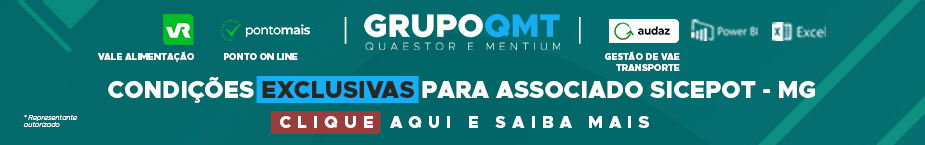 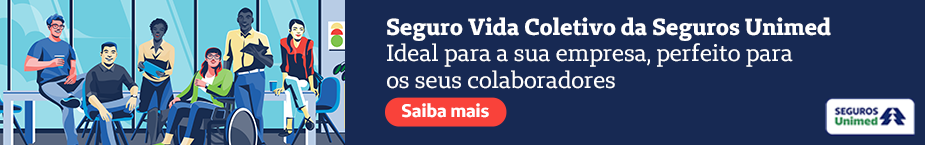 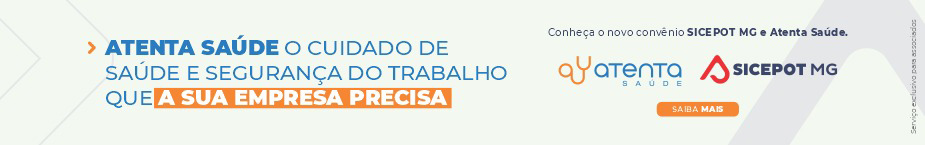 